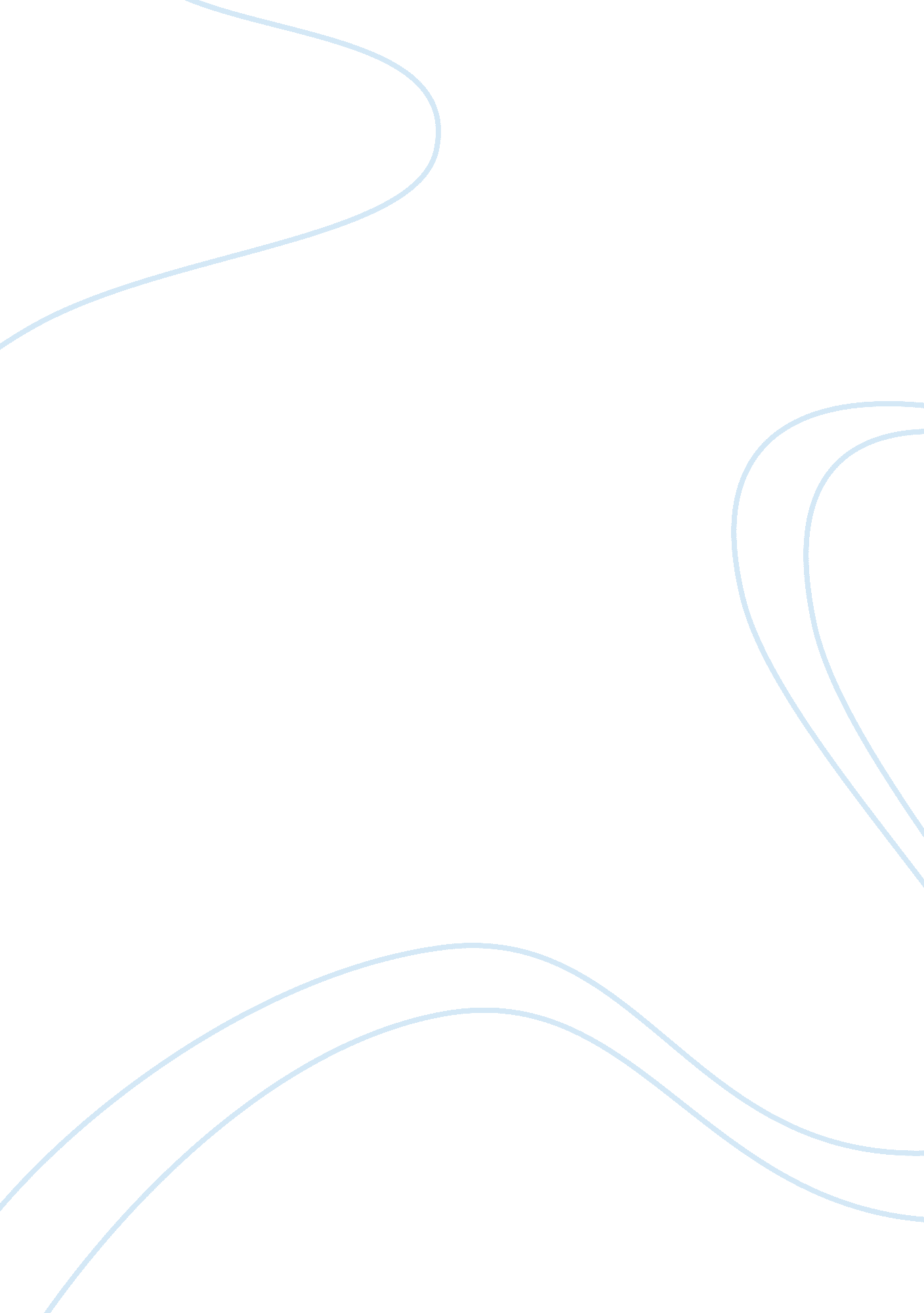 Sao paulo: urbanization run amokScience, Geography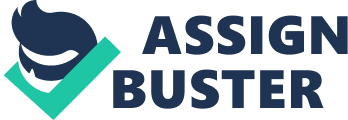 With these problems in mind, it is important to consider the question: To what extent do " ecological" materials satisfy the thermal necessities of a building in a city of Tropical climate as So Paulo With the current energy crisis abounding, it appears that necessities provided by energy, including air conditioning in climate control, are being threatened. However, considering the fact that this is a city in a tropical climate, one item that the city may wish to consider and invest in is that of solar power. Solar power could help to answer the energy crisis, and thus also assist with the thermal necessities in a city in a tropical climate. While the initial investment may be costly, the strategy would certainly pay for itself in the end, benefit the city overall, and help to solve the problems of energy existing today. 
Urban heat in the island areas itself has been a reported problem that could be put to use and gain significant energy features. For instance, many islanders report that the climate can be quite hot in February. Since this is an island affected by its location under the equator, heat can be extreme at the peak seasons. This means that buildings will be using more climate control features, such as air conditioning, to protect customers and themselves from inevitable health concerns, like heat stroke. Further energy shortages are always expected during these months because of this inevitable behavior. However, if the heat and sunlight can be harnessed and put into good effect, it could actually solve the energy efficiency problem, and thus the island could use one of its own energy resources to help with the climate during the hotter months. 
The sunlight exposure present at Sao Paulo also brings a few other items to light that one must need to consider. This concept is that of electromagnetic radiation, including UVA, UVG, and UVC. Most individuals know that some sun exposure if it is slight, can be beneficial to one's health. In fact, a lack of sunlight can make individuals feel depressed. However, too much sun is also dangerous and can cause detrimental effects to one's health, including sunburns, heatstroke, and skin cancer. These factors need to be considered for those living in the city. 